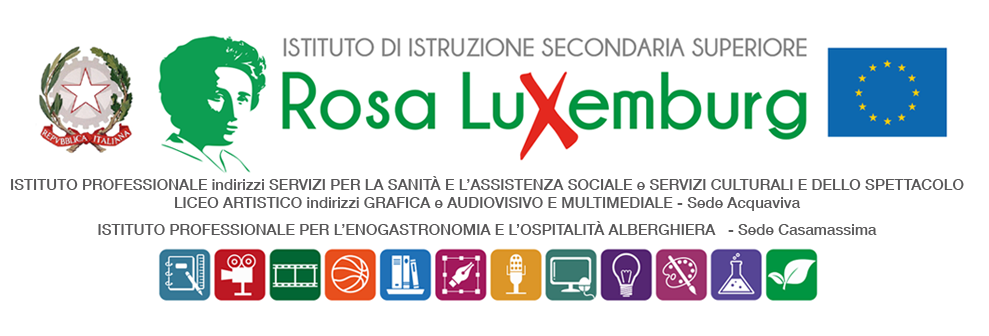 Studenti maggiorenniCOMUNICAZIONE DELLA FAMIGLIAIl/La sottoscritto/a………………………………………………………………………………….Genitore dell’alunno/a……………………………………………………….…..frequentante la classe……………….. dichiaradi essere a conoscenza che il/la proprio/a  figlio/a parteciperà alle riprese del progetto BAMPCINEMA - un solo frame dall’Adriatico al Tirreno che si terranno a Acquaviva delle Fonti nelle seguenti date e orari:8 marzo: dalle 12.10 alle 14.00 accompagnati dalla prof.ssa Scarati;9 marzo: dalle 9.00 alle 11.00 accompagnati dalla prof.ssa Scarati;                dalle 11.00 alle 15.00 accompagnati dalla prof.ssa Petragallo.Al termine delle attività, gli studenti faranno regolarmente rientro alle proprie residenze. Data……………………. Firma del genitore  …………………………………………Firma dell’alunno/a ………………………….